Further details on the work of the Palaeoecology Research Group can be found at http://sites.google.com/site/enikomagyaripollen/HomePersonal informationPersonal informationPlace and date of birth: 21/02/1973Nationality: HungarianInstitutional addressMTA-MTM-ELTE Őslénytani Kutatócsoport1087, Budapest, KönyvesKálmán krt. 40.Tel: 06-1-210-1330 ext. 138, 06-70-562-5614e-mail: magyari@bot.nhmus.huDegreePlace and date of birth: 21/02/1973Nationality: HungarianInstitutional addressMTA-MTM-ELTE Őslénytani Kutatócsoport1087, Budapest, KönyvesKálmán krt. 40.Tel: 06-1-210-1330 ext. 138, 06-70-562-5614e-mail: magyari@bot.nhmus.huDegreePlace and date of birth: 21/02/1973Nationality: HungarianInstitutional addressMTA-MTM-ELTE Őslénytani Kutatócsoport1087, Budapest, KönyvesKálmán krt. 40.Tel: 06-1-210-1330 ext. 138, 06-70-562-5614e-mail: magyari@bot.nhmus.huDegreeYear of PhD20022002University/InstitutionUniversity of Debrecen (Hungary)University of Debrecen (Hungary)PhD registration number113/2002113/2002Title of PhD dissertationClimatic versus human modification of the Late Quaternary vegetation in Eastern HungaryClimatic versus human modification of the Late Quaternary vegetation in Eastern HungaryLanguagesLanguagesLanguagesEnglish Advanced Level Write and readRussian Intermediate Level Write and read QualificationsQualificationsQualifications1997 biologist/ecologist - English special translatorDecorationsDecorationsDecorations1995 Award of the Leidenforst Gyula Foundation
by: University of Debrecen
Achievement: school performance & research work 1995 Award of the Pro Regione Foundation
by: University of Debrecen
Achievement: university research work 1995 Scholarship of the Republic of Hungary
by: Hungarian State
Achievement: school performance & research work 1998 Award of Universitas Foundation
by: University of Debrecen
Achievement: performance on the scientific student competition and publication 1998 Best talk (3rd Annual Meeting of the Hungarian Palaeonthologists, Tihany)
by: Hungarian Geological Society
Achievement: conference talk 2002 Szádeczky-Kardoss Elemér Award, 1st grade
by: Hungarian Academy of Sciences
Achievement: scientific research work 2002 Young Scientist Scientific Award
by: Hungarian Academy of Sciences, Regional Committee, Miskolc
Achievement: scientific research work 2009 Zólyomi Piroska Award
by: Hungaian Academy of Sciences
Achievement: research work 2010 Young Scientist Award
by: Hungarian Academy of Sciences
Achievement: research work 2011Bólyai Award
by: Hungaian Academy of Sciences
Achievement: research workStudy trips - stipendsStudy trips - stipendsStudy trips - stipends1996 (5 Month) University of Cambridge, Department of Botany
Sponsor: Corpus Christi Fellowship
Research topic: pollen analysis, Fehér Lake, Kardoskút 1997 (3 Month) University of Cambridge, Godwin Laboratory
Sponsor: Corpus Christi Fellowship
Research topic: pollen analysis and sediment stratigraphy, Kelemér Nagymohos Peat Bog 1999 (3 Month) University of Oulu, Department of Geology
Sponsor: Hungarian Scholarship Board
Research topic: pollen analysis and sediment analysis, Csaroda, báb Lake 2000 (3 Month) University of Newcastle, School of Geography
Sponsor: Eötvös Scholarship of the Hungarian State
Research topic: pollen analysis Sarló-hát oxbow sediment, Tiszagyulaháza2009 (3 Weeks) University of Bern, Institute of Plant SciencesSponsor: OTKA PD73234Research topic: pollen and chironomid-based climate reconstruction, Lake Brazi, S Carpathians2010 (1 Week) University of Bern, Institute of Plant SciencesSponsor: OTKA PD73234Research topic: pollen and chironomid-based climate reconstruction, Lake Brazi, S Carpathians2011 (2 Weeks) Center for Archaeological Sciences, Katholieke Universiteit LeuvenSponsor: OTKA PD73234Research topic: plant macrofossil analysis, Lake Brazi, S Carpathians2011 (1 Week) Institute of Earth Sciences, Maria Curie-Skłodowska University, Lublin, PolandSponsor: MTA Polish-Hungarian Bilateral ProjectResearch topic: Abies alba pollen monitoring and application for detecting its Holocene spread in the CBRole in scientific communityRole in scientific communityRole in scientific community1996 - Member of the Quaternary Research Association1997 - Member of the Hungarian Geological Society2008 - Member of the Paleontological Committee, Hungarian Academy of Sciences2008 - Member of the Hungarian INQUA CommitteeWorkplacesWorkplacesWorkplaces1997 - 2000 University of Debrecen, Department of Mineralogy and Geology
Position: full-time PhD student
Description: working on my PhD and teaching Palaeoecology and Mineralogy2000 - 2001 University of Debrecen, Department of Mineralogy and Geology
Position: Assistant Lecturer
Description: working on my PhD and teaching Palaeoecology and Mineralogy2001 - 2003 Mátra Museum, Gyöngyös
Position: curator of Palaeobotany
Description: curator of Herbarium and Palaeobotanical Collection, research work on Quaternary Palaeoecology2002 - 2003 University of Newcastle (UK), School of Geography
Position: Research Associate
Description: studying the Holocene vegetation development and human impact in the Milfield Basin, S Scotland2003 - 2004 Hungarian Natural History Museum
Position: Postdoctoral Fellow
Description: multi-proxy palaeoecological analysis of the sediment of Lake Sf.Ana, Ciomatu Massif, Romania2004 - 2006 University of Durham (UK), Department of Archaeology & School of Biological and Biomedical Sciences
Position: Marie Curie Postdoctoral Fellow
Description: multi-proxy palaeoecological analysis of the sediment of Lake Sf. Ana, Ciomatu Massif, Romania2007 - Hungarian Academy of Science – Hungarian Natural History Museum, Research Group for PaleontologyPosition: Senior Research Scientist
Description: My research interest is Quaternary Palynology, Plant Macrofossil Analysis and Palaeoecology. Main research area: Carpathian Basin, the East and South Carpathians and the lowlands of the Balkan Peninsula.SpecialtySpecialtySpecialtyQuaternary Palaeoecology, PalaeobotanyTeaching activity1995-1996: Plant physiology (practical), University of Debrecen, Department of Botany.1997-1999: Introduction to Mineralogy and Geology (practical), University of Debrecen, Department of Geology and Mineralogy1999-2002: Palaeo-ecology (seminar) University of Debrecen, Department of Geology and Mineralogy1999-2002: Geoarchaeology (seminar), University of Debrecen, Department of Geology and Mineralogy2002-2003: Geoarchaeology  (seminar), University of Newcastle-upon Tyne (UK), School of Geography, Politics and Sociology2004-2006: Pollen analysis (practical), University of Durham, School of Biology and Biomedical Sciences2007- Geoarchaeology (invited seminars, Eötvös Lóránd University, Institute of Archaeological Sciences)Quaternary Palaeoecology, PalaeobotanyTeaching activity1995-1996: Plant physiology (practical), University of Debrecen, Department of Botany.1997-1999: Introduction to Mineralogy and Geology (practical), University of Debrecen, Department of Geology and Mineralogy1999-2002: Palaeo-ecology (seminar) University of Debrecen, Department of Geology and Mineralogy1999-2002: Geoarchaeology (seminar), University of Debrecen, Department of Geology and Mineralogy2002-2003: Geoarchaeology  (seminar), University of Newcastle-upon Tyne (UK), School of Geography, Politics and Sociology2004-2006: Pollen analysis (practical), University of Durham, School of Biology and Biomedical Sciences2007- Geoarchaeology (invited seminars, Eötvös Lóránd University, Institute of Archaeological Sciences)Quaternary Palaeoecology, PalaeobotanyTeaching activity1995-1996: Plant physiology (practical), University of Debrecen, Department of Botany.1997-1999: Introduction to Mineralogy and Geology (practical), University of Debrecen, Department of Geology and Mineralogy1999-2002: Palaeo-ecology (seminar) University of Debrecen, Department of Geology and Mineralogy1999-2002: Geoarchaeology (seminar), University of Debrecen, Department of Geology and Mineralogy2002-2003: Geoarchaeology  (seminar), University of Newcastle-upon Tyne (UK), School of Geography, Politics and Sociology2004-2006: Pollen analysis (practical), University of Durham, School of Biology and Biomedical Sciences2007- Geoarchaeology (invited seminars, Eötvös Lóránd University, Institute of Archaeological Sciences)2009- Palaeoecology (invited seminars, Eötvös Lóránd University, Department of PalaeontologyMain research projectsF026036 OTKA PROJECT (1998-2001): Comparative palaeo-ecological study of the Late Quaternary sediment records of northeast and south Hungarian peat bogs and lakes.HAJÓSI-PINCÉK PROJECT (University of Szeged - Kiskunsági National Park) The Late Quaternary environmental history of ‘Vörös-mocsár’, and infilled meander belt of the Danube River.TÉT/BILAT/GB-46/01 bilateral Hungarian-British project (2002-2004): Reconstruction of hydrologic and climatic changes from peat bogs in the Eastern Carpathian Region.MILFIELD BASIN PROJECT (2002-2003): Late Glacial and Holocene landscape transformation and environmental change in the Milfield River Basin, Northumberland, UK.OTKA D45947 (2003-2004):  Late Glacial and Holocene vegetation reconstruction in the Eastern Carpathian region.MEIFT-CT-2003-500501 (2004-2008): Climatic and anthropogenic drivers in the Holocene vegetation development of two large European river basins: the Maritsa valley in Bulgaria & NW Turkey and the Tisza valley in E Hungary.MERG-CT-2006-041088 (2007-2009, Marie Curie reintegration grant) Combining palaeoecology and palaeogenetics - quaternary environmental change in the S Carpathian and S Apennine Mountains (acronym: carpenvchange)OTKA PD73234 (2008-2012) High-resolution multi-proxy analysis of lateglacial and Holocene environment and climate in the Carpathian Region: vegetation response to early Holocene warming in mountain and lowland environmentsOTKA NF 101362 (2012-2016) Providing long environmental and genetic records of glacial and interglacial climatic oscillations and human impact in the Carpathian Basin (PROLONG)2009- Palaeoecology (invited seminars, Eötvös Lóránd University, Department of PalaeontologyMain research projectsF026036 OTKA PROJECT (1998-2001): Comparative palaeo-ecological study of the Late Quaternary sediment records of northeast and south Hungarian peat bogs and lakes.HAJÓSI-PINCÉK PROJECT (University of Szeged - Kiskunsági National Park) The Late Quaternary environmental history of ‘Vörös-mocsár’, and infilled meander belt of the Danube River.TÉT/BILAT/GB-46/01 bilateral Hungarian-British project (2002-2004): Reconstruction of hydrologic and climatic changes from peat bogs in the Eastern Carpathian Region.MILFIELD BASIN PROJECT (2002-2003): Late Glacial and Holocene landscape transformation and environmental change in the Milfield River Basin, Northumberland, UK.OTKA D45947 (2003-2004):  Late Glacial and Holocene vegetation reconstruction in the Eastern Carpathian region.MEIFT-CT-2003-500501 (2004-2008): Climatic and anthropogenic drivers in the Holocene vegetation development of two large European river basins: the Maritsa valley in Bulgaria & NW Turkey and the Tisza valley in E Hungary.MERG-CT-2006-041088 (2007-2009, Marie Curie reintegration grant) Combining palaeoecology and palaeogenetics - quaternary environmental change in the S Carpathian and S Apennine Mountains (acronym: carpenvchange)OTKA PD73234 (2008-2012) High-resolution multi-proxy analysis of lateglacial and Holocene environment and climate in the Carpathian Region: vegetation response to early Holocene warming in mountain and lowland environmentsOTKA NF 101362 (2012-2016) Providing long environmental and genetic records of glacial and interglacial climatic oscillations and human impact in the Carpathian Basin (PROLONG)2009- Palaeoecology (invited seminars, Eötvös Lóránd University, Department of PalaeontologyMain research projectsF026036 OTKA PROJECT (1998-2001): Comparative palaeo-ecological study of the Late Quaternary sediment records of northeast and south Hungarian peat bogs and lakes.HAJÓSI-PINCÉK PROJECT (University of Szeged - Kiskunsági National Park) The Late Quaternary environmental history of ‘Vörös-mocsár’, and infilled meander belt of the Danube River.TÉT/BILAT/GB-46/01 bilateral Hungarian-British project (2002-2004): Reconstruction of hydrologic and climatic changes from peat bogs in the Eastern Carpathian Region.MILFIELD BASIN PROJECT (2002-2003): Late Glacial and Holocene landscape transformation and environmental change in the Milfield River Basin, Northumberland, UK.OTKA D45947 (2003-2004):  Late Glacial and Holocene vegetation reconstruction in the Eastern Carpathian region.MEIFT-CT-2003-500501 (2004-2008): Climatic and anthropogenic drivers in the Holocene vegetation development of two large European river basins: the Maritsa valley in Bulgaria & NW Turkey and the Tisza valley in E Hungary.MERG-CT-2006-041088 (2007-2009, Marie Curie reintegration grant) Combining palaeoecology and palaeogenetics - quaternary environmental change in the S Carpathian and S Apennine Mountains (acronym: carpenvchange)OTKA PD73234 (2008-2012) High-resolution multi-proxy analysis of lateglacial and Holocene environment and climate in the Carpathian Region: vegetation response to early Holocene warming in mountain and lowland environmentsOTKA NF 101362 (2012-2016) Providing long environmental and genetic records of glacial and interglacial climatic oscillations and human impact in the Carpathian Basin (PROLONG)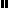 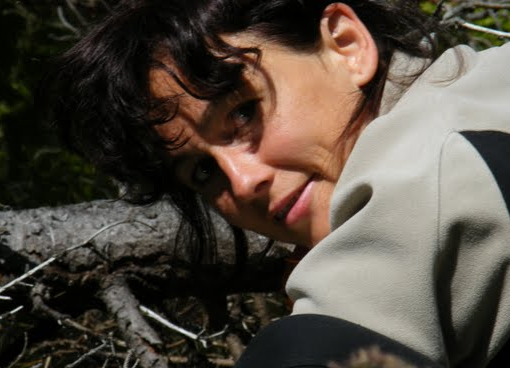 